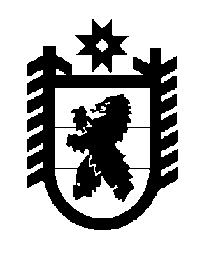 Российская Федерация Республика Карелия    ПРАВИТЕЛЬСТВО РЕСПУБЛИКИ КАРЕЛИЯРАСПОРЯЖЕНИЕ                                от  20 января 2016 года № 26р-Пг. Петрозаводск В целях реализации Закона Республики Карелия от 26 июня 2015 года 
№ 1908-ЗРК «О перераспределении полномочий между органами местного самоуправления муниципальных образований в Республике Карелия и органами государственной власти Республики Карелия», в соответствии со статьей 154 Федерального закона от 22 августа   2004 года № 122-ФЗ «О внесении изменений в законодательные акты Российской Федерации и признании утратившими силу некоторых законодательных актов Российской Федерации в связи с принятием федеральных законов «О внесении изменений и дополнений в Федеральный закон «Об общих принципах организации законодательных (представительных) и исполнительных органов государственной власти субъектов Российской Федерации» и «Об общих принципах организации местного самоуправления в Российской Федерации», учитывая решение Совета Матросского сельского поселения от 30 сентября 2015 года № 62  «Об утверждении перечня имущества, предлагаемого к передаче из муниципальной собственности Матросского сельского поселения в государственную собственность Республики Карелия»: 1. Утвердить прилагаемый перечень имущества, передаваемого из муниципальной собственности Матросского сельского поселения в государственную собственность Республики Карелия. 2. Государственному комитету Республики Карелия по управлению государственным имуществом и организации закупок совместно с администрацией Матросского сельского поселения обеспечить подписание передаточного акта.3. Право собственности Республики Карелия на указанное в пункте 1 настоящего распоряжения имущество возникает с момента подписания передаточного акта.             ГлаваРеспублики  Карелия                                                                   А.П. ХудилайненУтвержден распоряжениемПравительства Республики Карелияот 20 января 2016 года № 26р-ППЕРЕЧЕНЬ имущества, передаваемого из муниципальной собственности Матросского сельского поселения в государственную собственность Республики Карелия____________№ п/пНаименование имуществаАдрес места нахождения имуществаИндивидуализирующие характеристики имуществаЗдание котельнойПряжинский район,пос. Матросы,ул. Набережная, д. 71986 года постройки, одноэтажное, общая площадь , фундамент – железобетонный, стены – кирпичные,технический паспорт инв. № 330, балансовая стоимость 107443 рубля,оборудование: циркуляционный насос К 20/30 – 2 шт; дымовая труба – высота , диаметр ; котел Квр, мощность 0,63 Гкал,год ввода в эксплуатацию 2011;котел Универсал, мощность 0,3 Гкал, год ввода в эксплуатацию 1975 – 2 шт.Тепловая сетьПряжинский район,пос. Матросы1986 года постройки, технический паспорт инв. № 6, протяженность 101 п. м: трасса в непроходных каналах, сталь, диаметр  – 66 п. м, трасса в непроходных каналах, сталь диаметром  – 35 п. м, количество вводов – 1 шт.,количество колодцев – 1 шт.